De Sportmakelaar Purmerend, Van IJsendijkstraat 389, 1442LB. Tel: 0299-785974	 Email: contact@desportmakelaarpurmerend.nl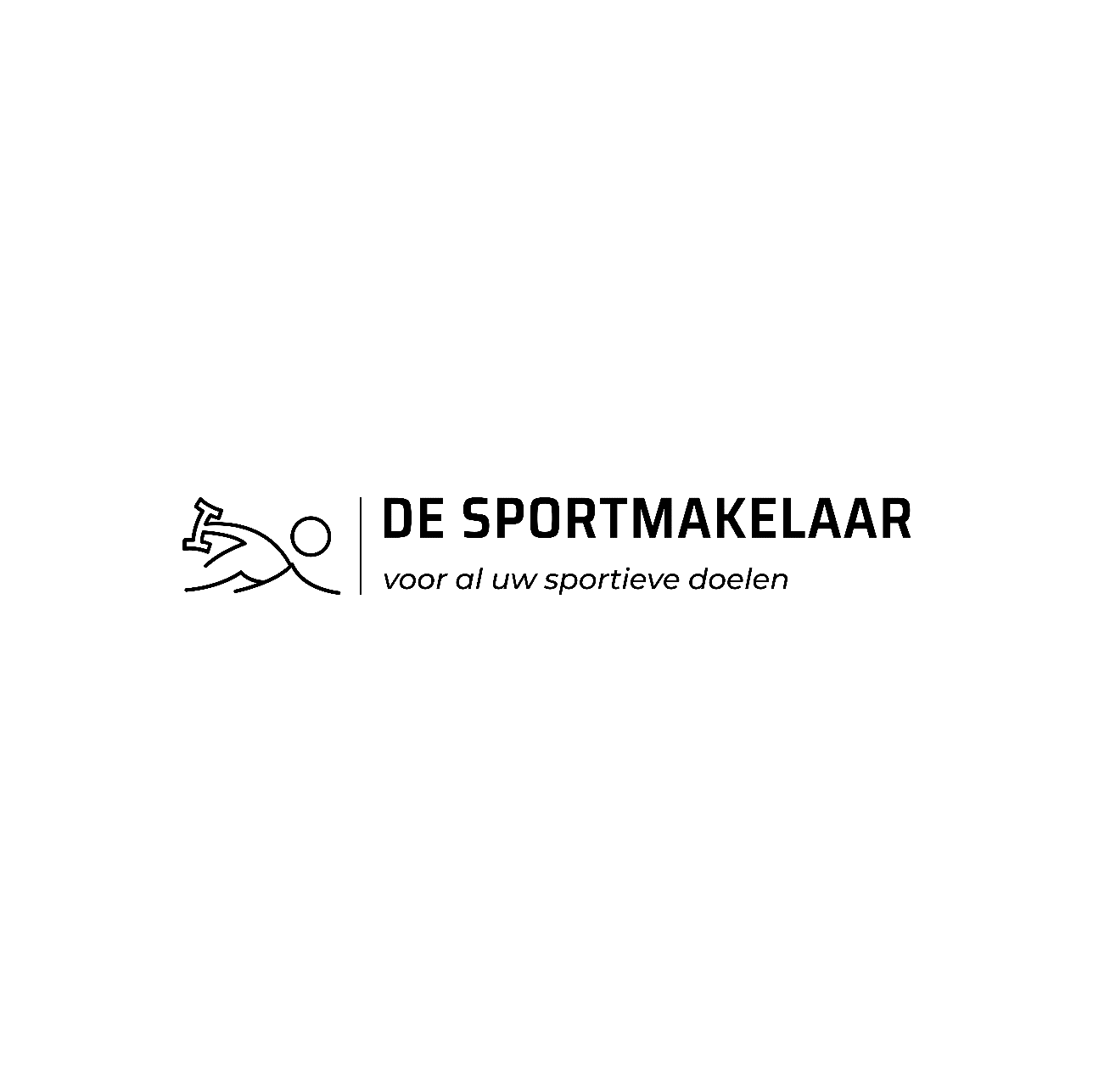 Geachte ouder/verzorger, 
Dank U voor uw belangstelling, hieronder kunt u aankruisen wat voor u van toepassing is.O	Voortraject A (4 jaar en ouder) 1 x p. weekO  Maandag	14.30 uur  O Dinsdag 14.30   O Woensdagmiddag 16.00 uur    O  Vrijdagmiddag 14.30 uur	   O Zaterdagochtend 10.30  O	Sprinttraject A (4 ½ jaar en ouder) 2 x p. week O	Maandag- en donderdagmiddag	O	Dinsdag- en vrijdagmiddagO	Woensdag- en zaterdag 	O	Geen voorkeur en zo snel mogelijk   O   Privéles 1 x p. week  (alleen op zondag)-----------------------------------------------------------------------------------------------------------------------------------Naam leerling:				Geb: Naam ouder/verzorger: 			E-mail: Telefoon:					Woonplaats: O Paraaf ……… Ik ben bekend met de spelregels van deelname in de zwemlessen.( zie website) -----------------------------------------------------------------------------------------------------------------------------------Nadat wij uw inschrijving per e-mail hebben ontvangen sturen wij u een factuur voor het betalen van uw inschrijfgeld. Gebruik hierbij de betaling link en u staat gelijk op onze wachtlijst. Vervolgens krijgt u een oproep per mail zodra er een plaats is op de door u aangegeven voorkeurs dag(en)Stuur uw inschrijfformulier naar: contact@desportmakelaarpurmerend.nlVolg ons op Instagram en Facebook voor de leukste nieuwtjes!! @desportmakelaarSportieve groet, Team De Sportmakelaar Purmerend.